ECA. vzw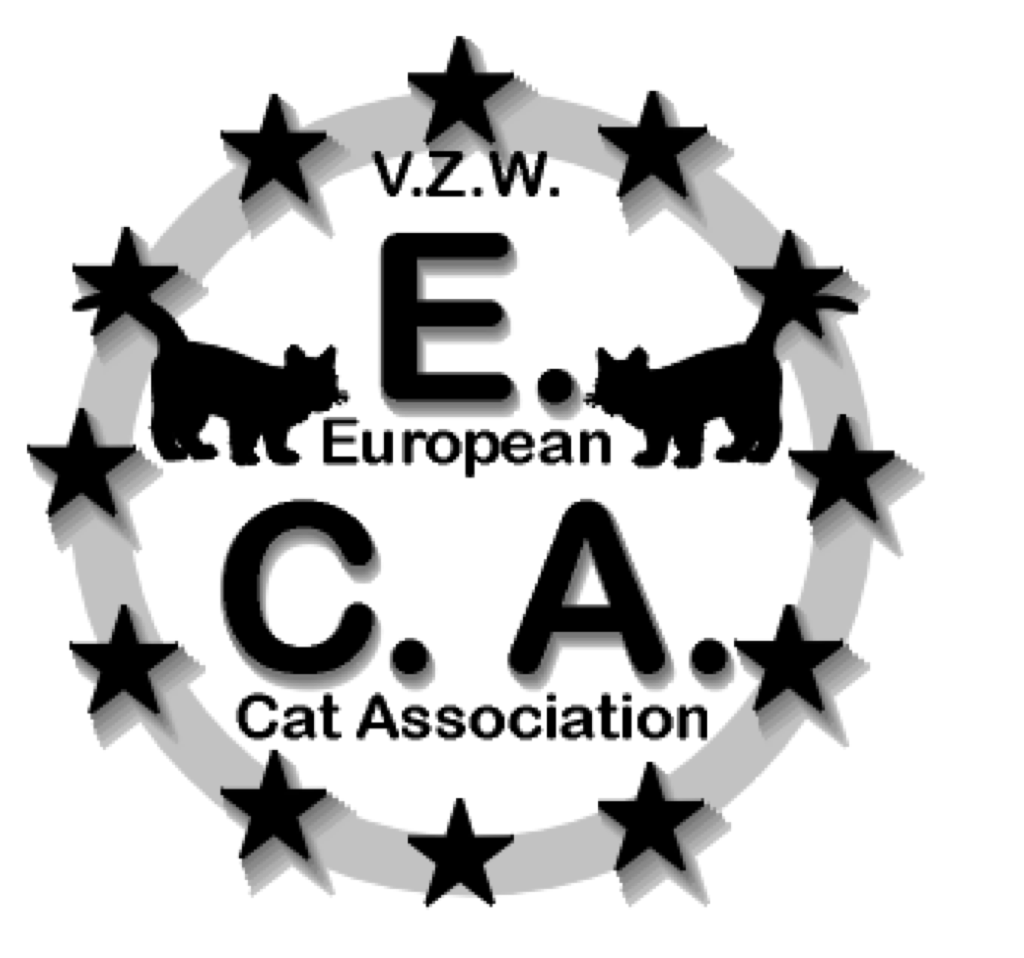 European Cat Association Pastoor Coplaan 209 Bus 12070 BurchtInschrijvingsformulier Date of the show: 09/01/2022Location of the show: Zaal de Zoerla, Gevaertlaan 1, 2260 WesterloPersonal information:Preferences:Bij filling in and sending this form, you accept the regulations of the show and commit yourself to respect these!Information Cat(s):Class types.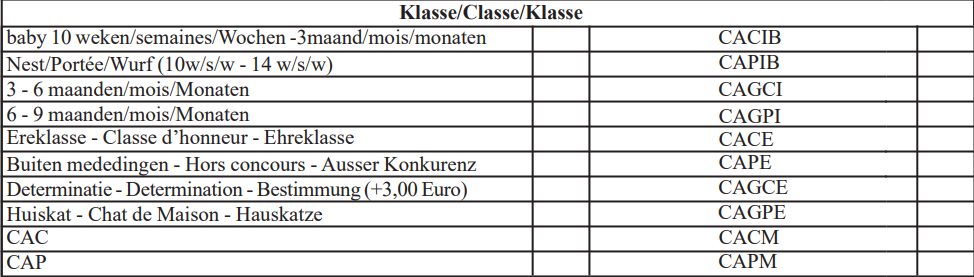 Cat 2Cat 2TitelName:Race:Colour:Date of birth:Gender:Marking:Eyecolour:Pedigree Number:Father:Mother:Breeder:Class:Cat 3Cat 3TitelName:Race:Colour:Date of birth:Gender:Marking:Eyecolour:Pedigree Number:Father:Mother:Breeder:Class:Cat 4Cat 4TitelName:Race:Colour:Date of birth:Gender:Marking:Eyecolour:Pedigree Number:Father:Mother:Breeder:Class:Cat 5Cat 5TitelName:Race:Colour:Date of birth:Gender:Marking:Eyecolour:Pedigree Number:Father:Mother:Breeder:Class:Cat 6Cat 6TitelName:Race:Colour:Date of birth:Gender:Marking:Eyecolour:Pedigree Number:Father:Mother:Breeder:Class: